jguili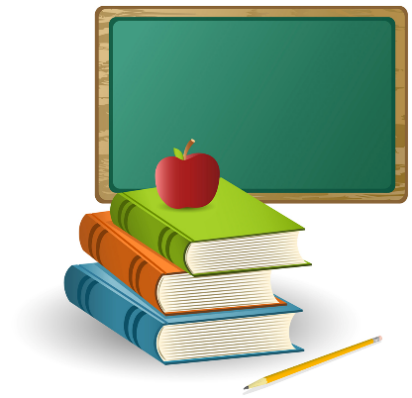 MAKATON SIGNSWeek 1Week 2Week 3Week 4Week 5Week 6MAKATON SIGNSBody  Mouth  Face  Hand  Head  Leg  arm  Eye  Ear  Same  Name  My  How are you?  Swim  Run  Dance  Sing   Play  Talk  listenWhat  Where  When  How why  Next   now  You are listening well.  Good signing  Good talking  Plate  Different  Same  Slowly  Quickly  again  